              КАРАР                                                                          ПОСТАНОВЛЕНИЕ                 «14» апрель 2021 й.                       № 14                              «14» апреля 2021 г.                                  Об утверждении  Антинаркотической  программы  сельского поселения Исанбаевский сельсовет муниципального района Илишевский район  Республики Башкортостан на 2021-2023 годыВ целях противодействия незаконному обороту наркотиков на территории сельского поселения Исанбаевский сельсовет муниципального района Илишевский район Республики Башкортостан, профилактики правонарушений, связанных с употреблением и распространением наркотических и психотропных веществ:  Утвердить Антинаркотическую программу сельского поселения Исанбаевский сельсовет муниципального района Илишевский район Республики Башкортостан на 2021-2023 годы  согласно приложению.  Опубликовать настоящее постановление на официальном сайте администрации сельского поселения. Настоящее постановление вступает в силу после его официального опубликования (обнародования). Контроль за выполнением  постановления оставляю за собой. Глава сельского поселения 	 	 	 	 	           Ф.Г.Зарипов	 ПАСПОРТ Антинаркотическая программа сельского поселения Исанбаевский сельсовет муниципального района Илишевский район Республики Башкортостан на 2021-2023 годы Раздел 1. Общая характеристика текущего состояния сферы реализации Программы,  основные проблемы, оценка и прогноз ее развития      Антинаркотическая программа сельского поселения Исанбаевский сельсовет муниципального района Илишевский район Республики Башкортостанна 2021-2023 годы, разработана в соответствии с Федеральным законом от 08.01.98 № 3-ФЗ «О наркотических средствах и психотропных веществах», Указом президента РФ от 18.10.2007 №1374 « О дополнительных мерах по противодействию незаконному обороту наркотических средств, психотропных веществ и их прекурсоров», Указу Президента РФ от 23.11.2020 N 733 "Об утверждении Стратегии государственной антинаркотической политики Российской Федерации на период до 2030 года" и в целях активизации работы по противодействию незаконному обороту наркотических средств и психотропных веществ в сельском поселении Исанбаевский сельсовет. Раздел 2.  Цель, задачи и показатели (целевые индикаторы), результаты и сроки реализации Программы Основной целью программы является противодействие незаконному обороту наркотиков на территории сельского поселения, профилактика правонарушений связанных с употреблением и распространением наркотических и психотропных веществ. Программа рассчитана на 2021-2023 годы и предлагает решение следующих основных задач:  организация системы профилактики наркомании в муниципальном образовании; организация информационно-пропагандистского обеспечения профилактики наркомании в поселении; совершенствование нормативно - правовой базы  сельского поселения Исанбаевский сельсовет в сфере незаконного оборота наркотиков; -оптимизация работы по профилактике распространения и употребления наркотических и психотропных веществ; -создание системы стимулов, среди населения жизни без наркотиков. реализация на территории муниципального образования государственной политики в области противодействия незаконному обороту наркотических средств, психотропных веществ и их прекурсоров. Целевыми индикаторами и показателями Программы являются: -количество рейдов по предупреждению и пресечению преступлений и иных правонарушений в сфере немедицинского потребления наркотиков; -снижение количества преступлений, совершаемых лицами в состоянии алкогольного и наркотического опьянения повышение уровня информированности подростков и молодежи по проблемам употребления психоактивных веществ ;  увеличение доли молодежи в возрасте от 14 до 24 лет, вовлеченных в мероприятия, направленные на пропаганду здорового образа жизни. Раздел 3.  Сроки и этапы реализации программы Программа рассчитана на 3 года, период 2021-2023 годы. Для реализации мероприятий, предусмотренных данной программой, необходимо объединить усилия всех участников программы. Бюджетных средств на реализацию Программы не требуется. Этапы реализации Программы не предусмотрены.  Программа включает мероприятия по основным направлениям в сфере профилактики употребления и незаконного оборота наркотиков на территории поселения: Информационно-пропагандистское обеспечение профилактики наркомании в поселении; Профилактика наркопреступности; Мероприятия первичной профилактики наркомании; Межуровневое сотрудничество. Раздел 4. Ресурсное обеспечение программы. Финансирование мероприятий осуществляется за счет средств бюджета сельского поселения  Исанбаевский  сельсовет. Мероприятия Программы и объемы их финансирования подлежат ежегодной корректировке: 2021 г. – 2000 руб.; 2022 г. – 2000 руб.; 2023г. – 0,0 руб. Раздел 5. Перечень, обоснование и описание подпрограмм.  	 	 Программой  не предусмотрено Раздел 6. План реализации и финансовое обеспечение  программы План мероприятий Раздел 7. Оценка эффективности реализации  программы. В ходе реализации Программы планируется консолидировать усилия правоохранительных органов, медицинских служб, общественных организаций, образовательных учреждений и населения в борьбе с незаконным оборотом  и употреблением наркотиков на территории поселения. Результаты реализуемых направлений Программы позволят избежать роста распространения наркотиков и будут способствовать стабилизации состояния правопорядка в муниципальном образовании сельское поселение Исанбаевский сельсовет. Раздел 8.  Механизм реализации программы, включая организацию управления программой и контроль  за ходом её реализации  Общий контроль исполнения Программы осуществляется администрацией сельского поселения Исанбаевский сельсовет, в чьи функции входит уточнение показателей по программным мероприятиям, механизм реализации Программы и состав исполнителей.  Управляющий делами  	 	 	 	 	                                И.Г.Бадертдинова БАШКОРТОСТАН РЕСПУБЛИКАҺЫИЛЕШ РАЙОНЫМУНИЦИПАЛЬ РАЙОНЫНЫңИСӘНБАЙ АУЫЛ СОВЕТЫАУЫЛ БИЛӘМӘhЕХАКИМИӘТЕ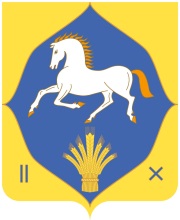 РЕСПУБЛИКА БАШКОРТОСТАНМУНИЦИПАЛЬНЫЙ РАЙОНИЛИШЕВСКИЙ РАЙОНАДМИНИСТРАЦИЯСЕЛЬСКОГО ПОСЕЛЕНИЯИСАНБАЕВСКИЙ СЕЛЬСОВЕТРЕСПУБЛИКА БАШКОРТОСТАНМУНИЦИПАЛЬНЫЙ РАЙОНИЛИШЕВСКИЙ РАЙОНАДМИНИСТРАЦИЯСЕЛЬСКОГО ПОСЕЛЕНИЯИСАНБАЕВСКИЙ СЕЛЬСОВЕТ452276, Исәнбай ауылы,Мәктәп урамы,33аТел. (34762) 4-12-37452276, Исәнбай ауылы,Мәктәп урамы,33аТел. (34762) 4-12-37452276, с. Исанбаево,ул.Школьная, 33аТел. (34762) 4-12-37452276, с. Исанбаево,ул.Школьная, 33аТел. (34762) 4-12-37452276, с. Исанбаево,ул.Школьная, 33аТел. (34762) 4-12-37Наименование программы Антинаркотическая программа сельского поселения Исанбаевский сельсовет муниципального района Илишевский район Республики Башкортостан на 2021-2023 годы Основание для разработки  программы Федеральный закон от 08.01.1998 № 3-ФЗ «О наркотических средствах и психотропных веществах», Указ президента Российской Федерации от 18.10.2007  № 1374 «О дополнительных мерах по противодействию незаконному обороту наркотических средств, психотропных веществ и их прекурсоров». Указ Президента РФ от 23.11.2020 N 733 "Об утверждении Стратегии государственной антинаркотической политики Российской Федерации на период до 2030 года" Разработчик Администрация сельского поселения Исанбаевский сельсовет Ответственные исполнители: Администрация сельского поселения Исанбаевский сельсовет  Соисполнители программы Сельские дома культуры (далее-СДК) по согласованию Цель и задачи программы: Цель: противодействие незаконному обороту наркотиков на территории поселения, профилактика правонарушений связанных с употреблением и распространением наркотических и психотропных веществ. Задачи: -организация системы профилактики наркомании в муниципальном образовании; -организация 	информационно-пропагандистского обеспечения профилактики наркомании в поселении; - совершенствование нормативно - правовой базы сельского поселения Исанбаевский сельсовет в сфере незаконного оборота наркотиков; -оптимизация 	работы 	по 	профилактике 	распространения и 	употребления наркотических и психотропных веществ; -создание системы стимулов, среди населения жизни без наркотиков. Сроки и этапы реализации программы: 2021-2023 гг. Перечень подпрограмм  Не предусмотрено Целевые индикаторы и показатели программы -количество рейдов по предупреждению и пресечению преступлений и иных правонарушений в сфере немедицинского потребления наркотиков; -снижение количества преступлений, совершаемых лицами в состоянии алкогольного и наркотического опьянения -повышение уровня информированности подростков и молодежи по проблемам употребления психоактивных веществ ;  - увеличение доли молодежи в возрасте от 14 до 24 лет, вовлеченных в мероприятия, направленные на пропаганду здорового образа жизни Ресурсное обеспечение программы Финансирование мероприятий осуществляется за счет средств бюджета сельского поселения  Исанбаевский  сельсовет. Мероприятия Программы и объемы их финансирования подлежат ежегодной корректировке: 2021 г. – 2000 руб.; 2022 г. – 2000 руб.; - 2023г. – 0,0 руб. Ожидаемые результаты реализации -повышение эффективности выявления и пресечение преступлений в сфере незаконного оборота наркотиков; - усилить взаимодействие между правоохранительными органами, органами программы местного 	самоуправления, 	общественными 	организациями, медицинскими службами, образовательными учреждениями по профилактике наркомании среди населения. Система организации контроля за исполнением программы Администрация    сельского  поселения     Исанбаевский сельсовет муниципального района Илишевский район Республики Башкортостан № п/пНаименование  	мероприятий Срок исполнения Объемы финансирования(тыс. руб.) Исполнители Показатель эффективности I. Информационно- пропагандистское обеспечение профилактики наркомании в поселении I. Информационно- пропагандистское обеспечение профилактики наркомании в поселении I. Информационно- пропагандистское обеспечение профилактики наркомании в поселении I. Информационно- пропагандистское обеспечение профилактики наркомании в поселении I. Информационно- пропагандистское обеспечение профилактики наркомании в поселении 1 Проведение мониторинга наркоситуации и причин, способствующих потреблению наркотиков 2021-2023 Без финансирования  Администрация сельского поселения совместно с участковым уполномоченным полиции (по согласованию) снижение преступлений связанных с незаконным оборотом наркотиков (далее – НОН) Проведение собраний и сходов граждан по проблемам профилактики наркомании и наркопреступности 2021-2023 Без финансирования  Администрация сельского поселения совместно с ФАП  (по согласованию) повышение правовой грамотности, снижение преступлений связанных с НОН Изготовление баннеров 2021-2023 4,0 Администрация сельского поселения повышение правовой грамотности, снижение преступлений связанных с НОН II. Профилактика наркопреступности II. Профилактика наркопреступности II. Профилактика наркопреступности II. Профилактика наркопреступности II. Профилактика наркопреступности Работа по выявлению фактов немедицинского потребления и незаконного оборота наркотиков молодежью в местах массового досуга граждан 2021-2023 Без финансирования  Администрация сельского поселения совместно  с участковым уполномоченным полиции (по согласованию); Исанбаевский ФАП	(посогласованию); с МБОУ  СОШс.Исанбаево (по согласованию) снижение преступлений связанных с НОН Регулярное проведение оперативно профилактических операций "Мак", "Допинг" и иных плановых мероприятий, направленных на выявление правонарушений в системе нелегального оборота наркотиков, перекрытие каналов их утечки 2021-2023 Без финансирования  Администрация сельского поселения совместно  с участковым уполномоченным полиции (по согласованию) Снижение доступности наркотических средств и психотропных веществ для незаконного потребления Выявление неиспользуемых земель на территории сельского поселения.  Принять меры в отношении пользователей земельного участка и должностных лиц, допустивших распространение наркосодержащих культур 2021-2023 Без финансирования  Администрация сельского поселения совместно  с участковым уполномоченным полиции (по согласованию) снижение доступности наркотических средств и психотропных веществ для незаконного потребления III. Мероприятия первичной профилактики наркомании III. Мероприятия первичной профилактики наркомании III. Мероприятия первичной профилактики наркомании III. Мероприятия первичной профилактики наркомании Организация публичных лекций, бесед, дискуссий  по проблемам немедицинского потребления наркотиков, их незаконного оборота и профилактики наркомании.  Оформление стендов   по профилактике наркомании, пропагандирующих 2021-2023 Без финансирования  Администрация сельского поселения совместно с СДК и  Исанбаевский врачебной амбулаторией, ФАП по согласованию  повышение правовой грамотности  подростков здоровый образ жизни IV. Межуровневое сотрудничество IV. Межуровневое сотрудничество IV. Межуровневое сотрудничество Систематически анализировать состояние наркомании  в поселении 2021-2023 Без финансирования  Администрация сельского поселения совместно с участковым уполномоченным полиции (по согласованию) снижение преступлений связанных с НОН Изучение  и распространение информации по предупреждению наркомании 2021-2023 Без финансирования  Администрация сельского поселения снижение преступлений связанных с НОН Проведение профилактической работы с родителями, ведущими аморальный, антиобщественный образ жизни. 2021-2023 Без финансирования  Администрация сельского поселения совместно с участковым уполномоченным полиции (по согласованию снижение преступлений связанных снижение преступлений связанных с НОН Организация досуга подростков, вовлечение их в творческие объединения, художественную самодеятельность. 2021-2023 Без финансирования  Администрация сельского поселения совместно с  СДК по согласованию   снижение преступлений связанных с НОН Участие в рейдах в местах отдыха несовершеннолетних с целью предупреждения антиобщественного поведения подростков, в т.ч. употребления наркотических веществ 2021-2023 Без финансирования  Администрация сельского поселения совместно с участковым уполномоченным полиции (по согласованию) снижение преступлений связанных с НОН 